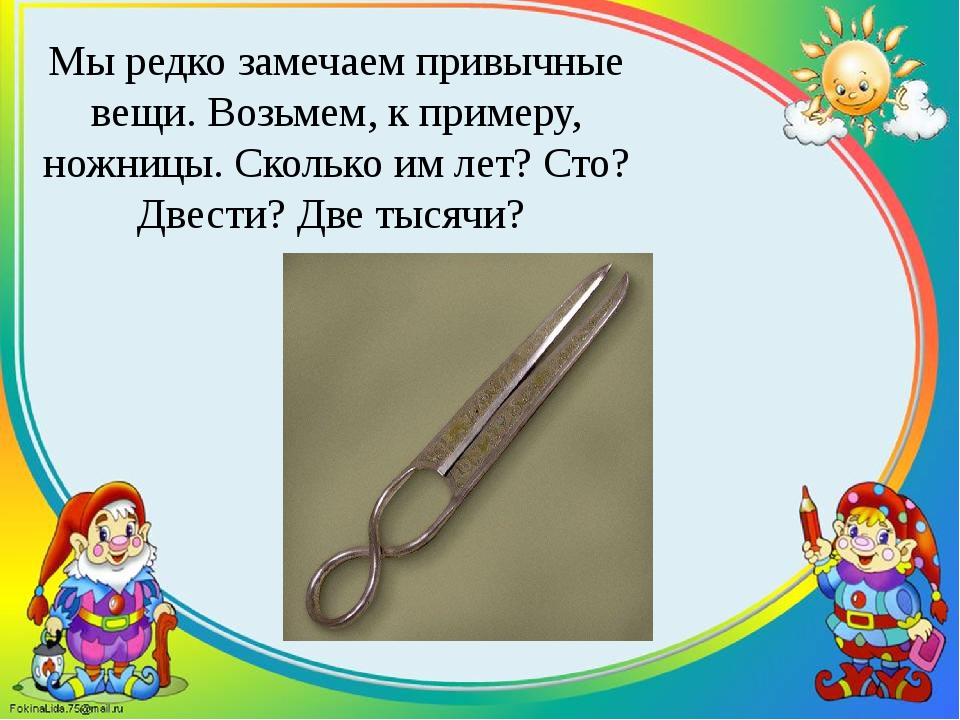 «Два конца, два кольца, посередине гвоздик. (Ножницы) Сейчас эту  загадку знают все, но было время, что  люди не знали ответ на  эту загадку. Потому что и ножниц не знали, их еще не изобрели.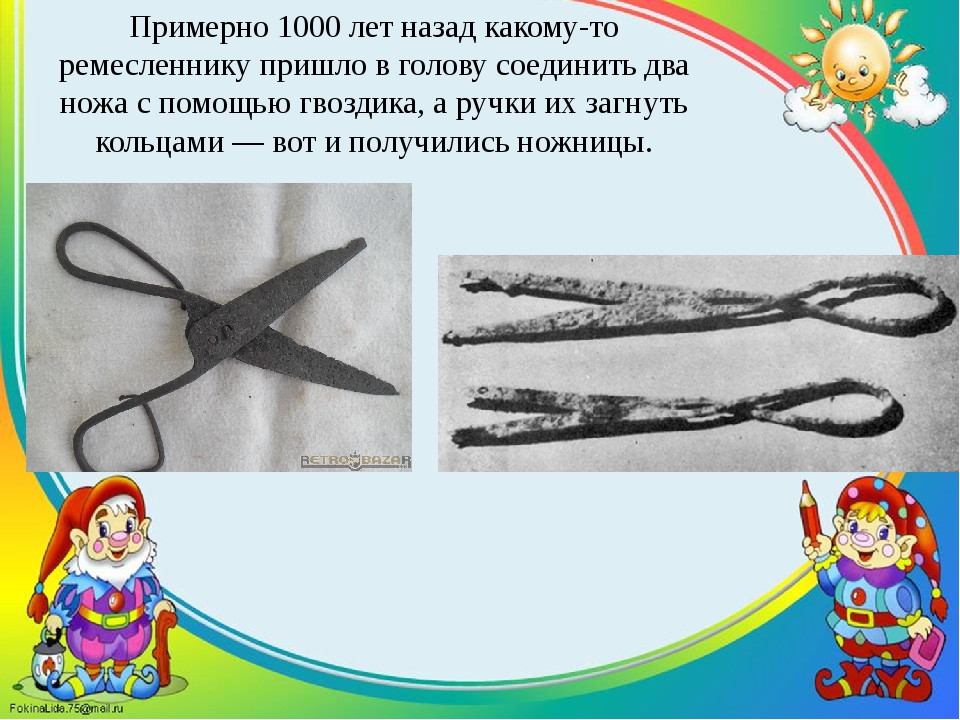 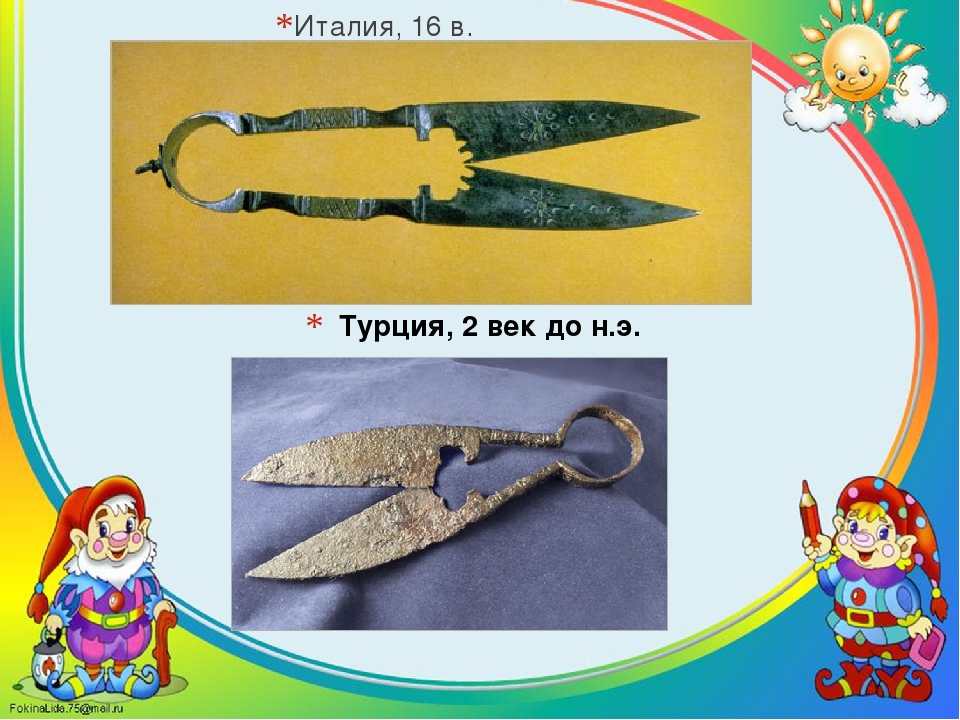 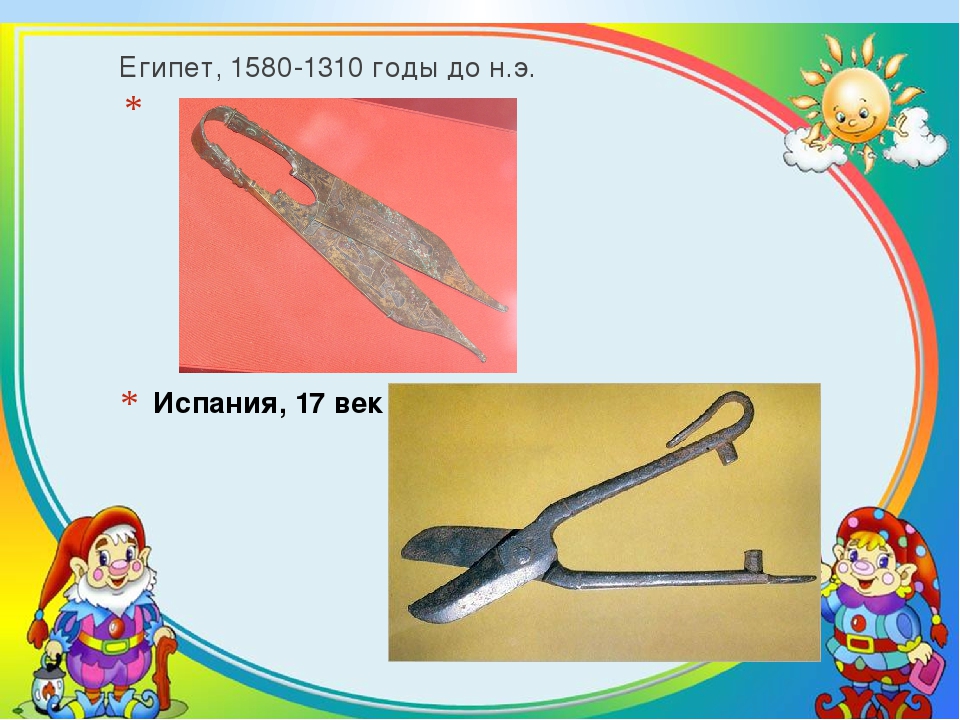 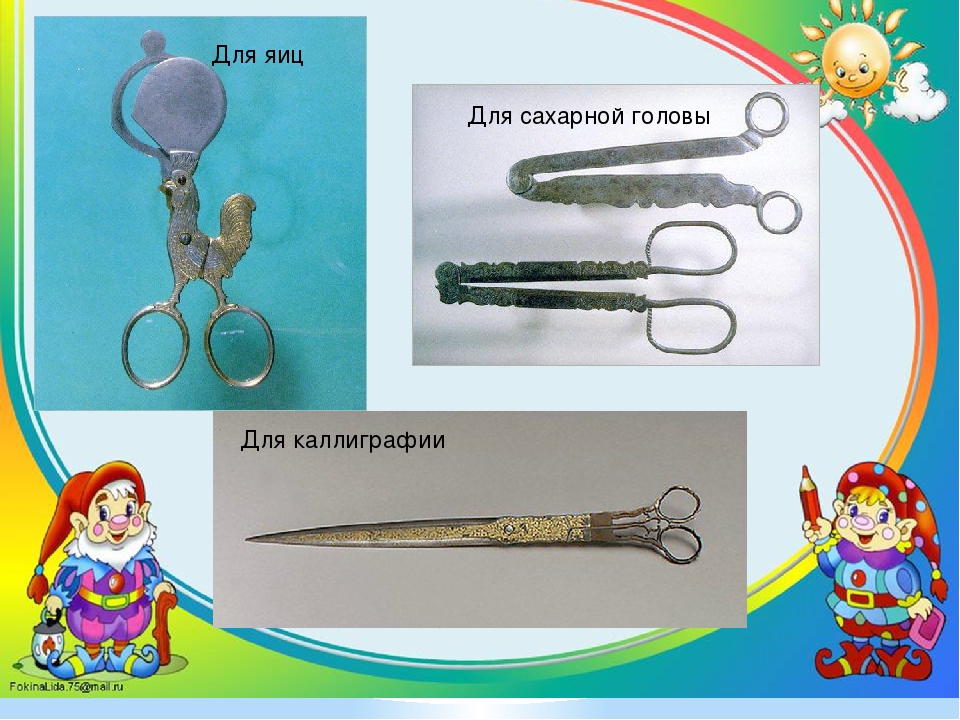 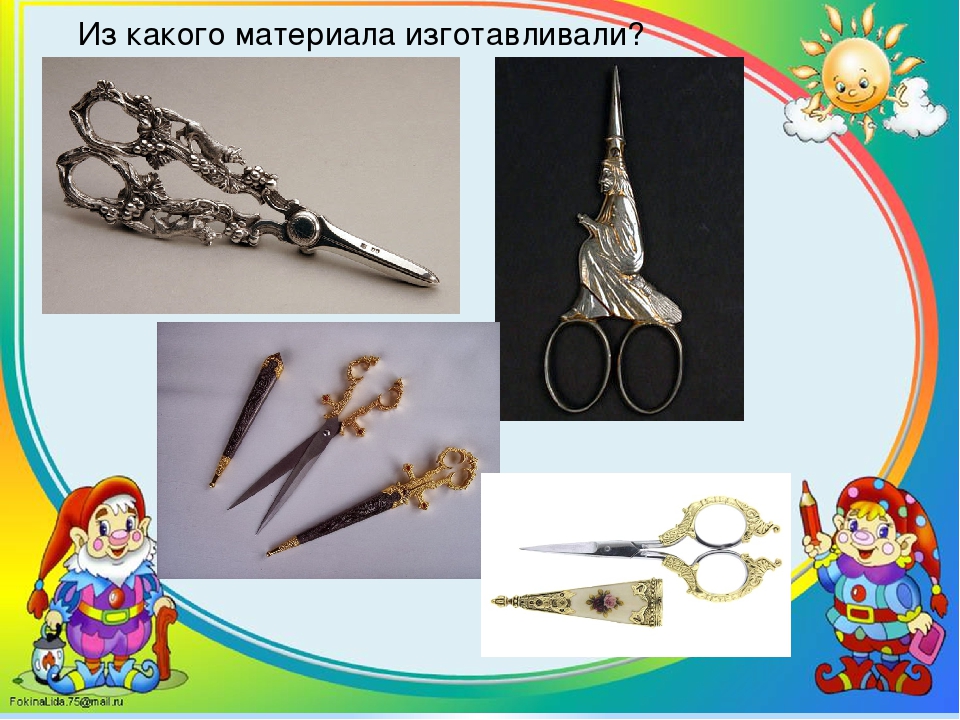 Первые ножницы изготавливали сначала из бронзы, а потом из низкокачественных железных сплавов, но мануфактурные образцы штамповали из литой стали.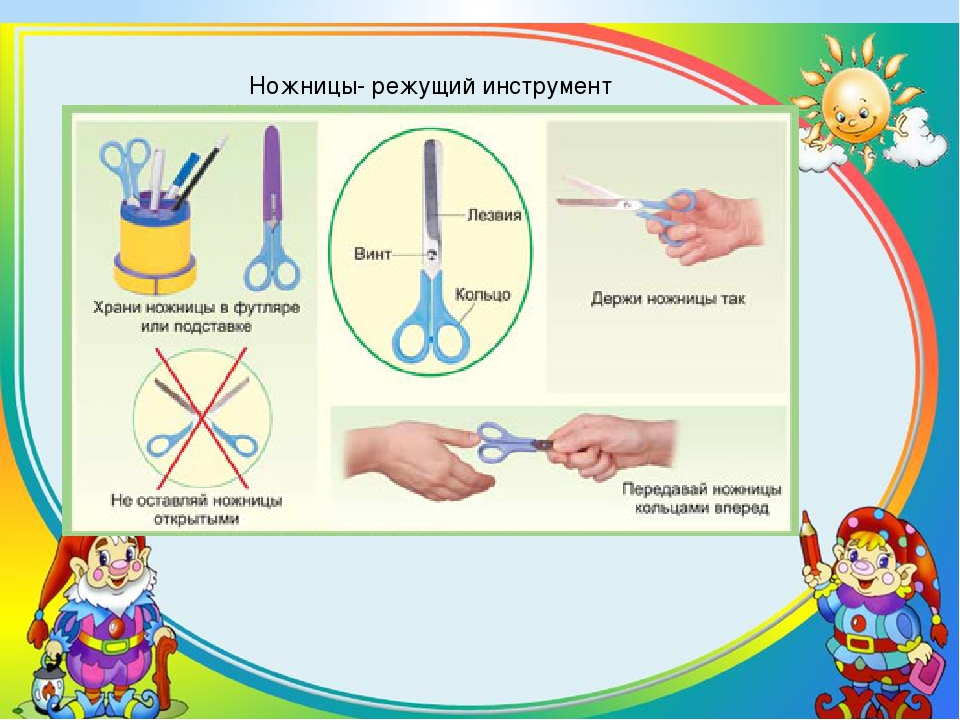 Инструмент бывалыйНе большой, не малый.У него полно забот:Он и режет, и стрижет!Смотрите, мы раскрыли пасть-В нее бумагу можно класть,Бумага в нашей пастиРазделится на части.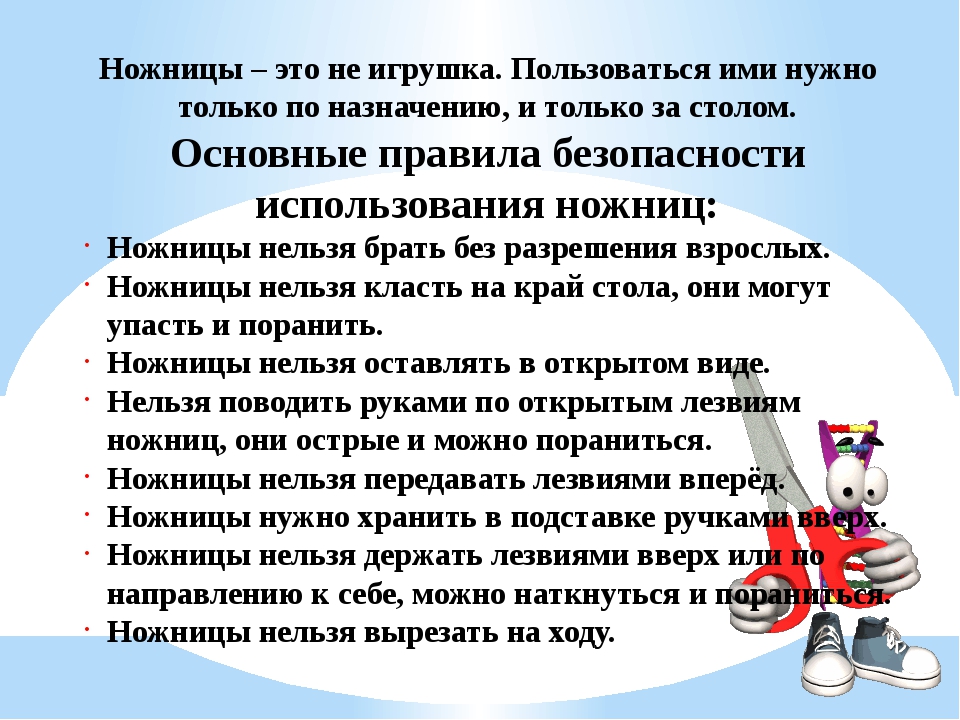 